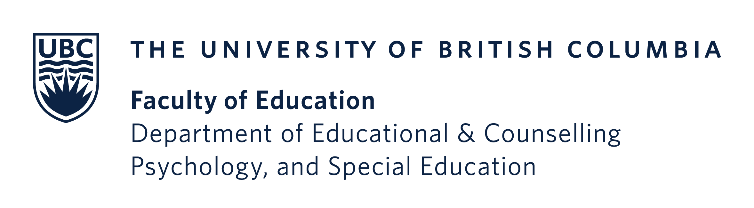 SPECIAL EDUCATION PROGRAMCOMPREHENSIVE EXAM PROPOSAL AND APPROVAL FORMProcedure Overview: The purpose of the comprehensive exams in Special Education is to help the student develop and display those competencies expected of a recent PhD graduate and required of a beginning academic. These competencies cover a broad range of areas within Special Education, including teaching, research, and service. Students will present evidence of their learning through their comprehensive experiences in a professional portfolio and oral defense. Each student will normally be expected to complete ONE activity from Section A and TWO activities from Section B within the first two years of the program. Each activity must have prior approval by the student’s comprehensive examination committee (see Part 1 of the form). Progress in completion of these requirements will be reviewed annually. Once completed, the student will prepare a reflective portfolio tracing their learning through the comprehensive exam experiences. The portfolio should be made available to committee members at least 3 weeks prior to a meeting which will serve as an oral defense. Once passed, the comprehensive committee will complete Part 2 of this form. (For full description of the Comprehensive exam purpose and procedures see the Special Education Program Area website).Part 1: Comprehensive Plan ApprovalTo complete the comprehensive, the student will complete the following: (Please attach a specific plan).Part 2: Confirmation of Successful Completion of the Reflective Portfolio & Oral DefenseStudent name:Student number:Comprehensive Exam Committee: Advisor/Supervisor:Committee Member:Committee Member:Section ASection AThe generation of publishable research that makes a contribution to the field. A paper presentation of the quality expected at a peer-reviewed conference.Section BSection BInvolvement in a teaching-related activity at a professional level.The preparation of an application form for research and/or fellowship support.Demonstration of service to the community at a professional level.Date Plan is Approved:Comprehensive Exam Committee Signatures: Comprehensive Exam Committee Signatures: Comprehensive Exam Committee Signatures: Advisor/Supervisor:Advisor/Supervisor:Committee Member:Committee Member:Committee Member:Committee Member:Date Comprehensive Requirements Achieved:Date Comprehensive Requirements Achieved:Comprehensive Exam Committee Signatures: Comprehensive Exam Committee Signatures: Comprehensive Exam Committee Signatures: Advisor/Supervisor:Committee Member:Committee Member: